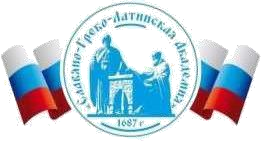 Автономная Некоммерческая Организация Высшего Образования«Славяно-Греко-Латинская Академия»ФОНД ОЦЕНОЧНЫХ СРЕДСТВ ПО ДИСЦИПЛИНЕ    Б1.О.11 Экономическая теория Москва, 2022 г.ВведениеНазначение: Фонд оценочных средств по дисциплине  «Экономическая теория» предназначен для контроля достижения обучающимися требуемых компетенций посредством оценивания полученных ими результатов обучения, соответствующих индикаторам достижения компетенций образовательной программы высшего образования по направлению подготовки 38.03.02 Менеджмент, направленность (профиль) Управление бизнесом. ФОС является приложением к рабочей программе дисциплины «Экономическая теория»  Разработчик: Джавадова О.М., доцент кафедры экономики и внешнеэкономической деятельности Проведена экспертиза ФОС.      Члены экспертной группы:     Председатель Панкратова О. В. - председатель УМК института экономики и управления.     Члены комиссии:      Пучкова Е. Е. - член УМК института экономики и управления, и.о. замдиректора по учебной работе;      Воронцова Г. В - член УМК института экономики и управления, доцент кафедры менеджмента               Ларский Е.В., главный менеджер по работе с ВУЗами и молодыми специалистами, АО «КОНЦЕРН ЭНЕРГОМЕРА» Экспертное заключение: фонд оценочных средств по дисциплине «Экономическая теория» соответствует образовательной программе по направлению подготовки 38.03.02 «Менеджмент» профиль «Управление бизнесом» и рекомендуется для проведения текущего контроля успеваемости и промежуточной аттестации студентов. Протокол заседания Учебно-методической комиссии от «22» апреля 2022 г. протокол № 5 5. Срок действия ФОС определяется сроком реализации образовательной программы. Описание критериев оценивания компетенции на различных этапах их формирования, описание шкал оцениванияОЦЕНОЧНЫЕ СРЕДСТВА ДЛЯ ПРОВЕРКИ УРОВНЯ СФОРМИРОВАННОСТИ КОМПЕТЕНЦИЙ  Описание шкалы оценивания Результаты обучения по дисциплине «Экономическая теория», соотнесенные с индикаторами достижения компетенции ОПК-1, оцениваются по пятибалльной системе: «отлично», «хорошо», «удовлетворительно» и «неудовлетворительно». Для получения зачета необходимо пройти мероприятия текущего контроля успеваемости в семестре на оценку не ниже «удовлетворительно». Оценивание уровня сформированности компетенции по дисциплине осуществляется на основе «Положения о проведении текущего контроля успеваемости и промежуточной аттестации обучающихся по образовательным программам высшего образования - программам бакалавриата, программам специалитета, программам магистратуры - в Федеральном государственном автономном образовательном учреждении высшего образования «СевероКавказский федеральный университет» в актуальной редакции. В рамках рейтинговой системы успеваемость студентов по каждой дисциплине оценивается в ходе текущего контроля и промежуточной аттестации. Рейтинговая система оценки знаний студентов основана на использовании совокупности контрольных мероприятий по проверке пройденного материала (контрольных точек), оптимально расположенных на всем временном интервале изучения дисциплины. Принципы рейтинговой системы оценки знаний студентов основываются на требованиях, описанных в Положении об организации образовательного процесса на основе рейтинговой системы оценки знаний студентов в ФГАОУ ВО «СКФУ». Критерии оценивания компетенций Оценка «отлично» выставляется студенту, если он глубоко и прочно усвоил программный материал, исчерпывающе, последовательно, четко и логически стройно его излагает, умеет тесно увязывать теорию с практикой, свободно справляется с вопросами и другими видами применения знаний, причем не затрудняется с ответом при видоизменении заданий, использует в ответе материал монографической литературы, правильно обосновывает принятое решение, владеет разносторонними навыками и приемами при ответе на практикоориентированные вопросы, принимает правильные управленческие решения, владеет навыками и приемами решения практических задач, выполняет тестовые задания на 100 процентов. Результаты обучения по дисциплине в рамках освоения компетенции  ОПК-1 достигнуты на высоком уровне. Оценка «хорошо» выставляется студенту, если он твердо знает материал, грамотно и по существу излагает его, не допуская существенных неточностей в ответе на вопрос, правильно применяет теоретические положения при решении практических вопросов, владеет необходимыми навыками и приемами ответов на них, правильно применяет теоретические положения при решении практических  задач, владеет необходимыми навыками и приемами их выполнения, выполняет тестовые задания на 70 процентов. Результаты обучения по дисциплине в рамках освоения компетенции ОПК-1 достигнуты на хорошем уровне. Оценка «удовлетворительно» выставляется студенту, если он имеет знания только основного материала, но не усвоил его деталей, допускает неточности, недостаточно правильные формулировки, нарушения логической последовательности в изложении программного материала, испытывает затруднения при ответе на вопросы и при выполнении практических  заданий и решении кейс-задач, выполняет тестовые задания на 50 процентов. Результаты обучения по дисциплине в рамках освоения компетенции                ОПК-1  достигнуты  на базовом уровне. Оценка «неудовлетворительно» выставляется студенту, если он не знает значительной части программного материала, допускает существенные ошибки, неуверенно, с большими затруднениями отвечает на вопросы, допускает существенные ошибки при решение  заданий   практического уровня,  выполняет тестовые задания на 49 процентов и ниже. Результаты обучения по дисциплине в рамках освоения компетенции ОПК-1 не достигнуты.  Оценка «зачтено» выставляется студенту, если теоретическое содержание курса освоено полностью, без пробелов; исчерпывающе, последовательно, четко и логически стройно излагает материал; свободно справляется с задачами, вопросами и другими видами применения знаний; осуществляет поиск информации в базах данных; использует в ответе дополнительный материал; анализирует полученные результаты; понимает основные аспекты межличностных и групповых коммуникаций; применяет правила командной работы, проявляет самостоятельность при выполнении заданий, все предусмотренные программой задания выполнены, качество их выполнения оценено числом баллов, близким к максимальному. Оценка «не зачтено» выставляется студенту, если он не знает значительной части программного материала, допускает существенные ошибки, неуверенно, с большими затруднениями выполняет практические работы, необходимые практические компетенции не сформированы, большинство предусмотренных программой обучения учебных заданий не выполнено, качество их выполнения оценено числом баллов, близким к минимальному. СОГЛАСОВАНОДиректор Института _______________________,кандидат философских наук_______________________Одобрено:Решением Ученого Советаот «22» апреля 2022 г. протокол № 5УТВЕРЖДАЮРектор АНО ВО «СГЛА»_______________ Храмешин С.Н.Направление подготовки38.03.02 МенеджментНаправленность (профиль)Управление бизнесомКафедрамеждународных отношений и социально-экономических наукФорма обученияГод начала обученияОчная2022Реализуется в семестре1, курс 1Компетенция(ии), индикатор(ы)Уровни сформированности компетенции(ий)Уровни сформированности компетенции(ий)Уровни сформированности компетенции(ий)Уровни сформированности компетенции(ий)Компетенция(ии), индикатор(ы)Минимальный уровень не достигнут(Неудовлетворительно)2 баллаМинимальный уровень(удовлетворительно)3 баллаСредний уровень(хорошо)4 баллаВысокий уровень(отлично)5 балловОПК-1Способен решать профессиональные задачи на основе знаний (на промежуточном уровне) экономической, организационной и управленческой теории.ОПК-1Способен решать профессиональные задачи на основе знаний (на промежуточном уровне) экономической, организационной и управленческой теории.ОПК-1Способен решать профессиональные задачи на основе знаний (на промежуточном уровне) экономической, организационной и управленческой теории.ОПК-1Способен решать профессиональные задачи на основе знаний (на промежуточном уровне) экономической, организационной и управленческой теории.ОПК-1Способен решать профессиональные задачи на основе знаний (на промежуточном уровне) экономической, организационной и управленческой теории.Результаты обучения по дисциплине: Способен решать профессиональные задачи на основе знания (на промежуточном уровне) экономической теории.  Индикатор: ИД-1 ОПК-1  Не способен решать профессиональные задачи на основе знания (на промежуточном уровне) экономической теории. Фрагментарно решает профессиональные задачи на основе знания (на промежуточном уровне) экономической теории. Решает профессиональные задачи на основе знания (на промежуточном уровне) экономической теории на среднем уровне Способен уверенно решать профессиональные задачи на основе знания (на промежуточном уровне) экономической теории. Результаты обучения по дисциплине: Способен решать профессиональные задачи на основе знания (на промежуточном уровне) современного состояния и эволюции организационной и управленческой теории, основ рациональной организации документооборота, понимания роли основных управленческих ресурсов, включая управление операциями по их преобразованию. Индикатор: ИД-2 ОПК-1  Не способен  решать профессиональные задачи на основе знания (на промежуточном уровне) современного состояния и эволюции организационной и управленческой теории, основ рациональной организации документооборота, понимания роли основных управленческих ресурсов, включая управление операциями по их преобразованию.  С затруднением решает профессиональные задачи на основе знания (на промежуточном уровне) современного состояния и эволюции организационной и управленческой теории. На достаточно среднем уровне способен решать профессиональные задачи на основе знания (на промежуточном уровне) современного состояния и эволюции организационной и управленческой теории, основ рациональной организации документооборота, понимания роли основных управленческих ресурсов, включая управление операциями по их преобразованию. Уверенно владеет способностью решать профессиональные задачи на основе знания (на промежуточном уровне) современного состояния и эволюции организационной и управленческой теории, основ рациональной организации документооборота, понимания роли основных управленческих ресурсов, включая управление операциями по их преобразованию. Номер заданияПравильный ответСодержание оценочного средстваСодержание оценочного средстваСодержание оценочного средстваСодержание оценочного средстваСодержание оценочного средстваКомпетенция1.с ростом потребления блага общая полезность, получаемая потребителем, будет возрастать, но с каждым разом все медленнее и медленнееЗакон убывающей предельной полезности гласит: ______________ Закон убывающей предельной полезности гласит: ______________ Закон убывающей предельной полезности гласит: ______________ Закон убывающей предельной полезности гласит: ______________ Закон убывающей предельной полезности гласит: ______________ ОПК-12.закон стоимости определять полезности товара Какая из функций не относится к закону стоимости _______  Какая из функций не относится к закону стоимости _______  Какая из функций не относится к закону стоимости _______  Какая из функций не относится к закону стоимости _______  Какая из функций не относится к закону стоимости _______ ОПК-13.отчисления на потребления капиталаАмортизация – это__________  Амортизация – это__________  Амортизация – это__________  Амортизация – это__________  Амортизация – это__________  ОПК-14.оборотный капиталЧасть производственного капитала, стоимость которого входит в продукт целиком и полностью возвращается предприятию в денежном форме — это_________   ОПК-15.фондоотдачаПоказателем эффективности использования средств труда является___________   ОПК-16.повешение жизненного уровня населенияОптимальной целью экономического роста является ______________  ОПК-17.стагфляцияЭкономический спад, депрессивное состояние экономики, сочетаемые с ростом цены называется_______________  Экономический спад, депрессивное состояние экономики, сочетаемые с ростом цены называется_______________  Экономический спад, депрессивное состояние экономики, сочетаемые с ростом цены называется_______________  Экономический спад, депрессивное состояние экономики, сочетаемые с ростом цены называется_______________  Экономический спад, депрессивное состояние экономики, сочетаемые с ростом цены называется_______________  ОПК-18.совокупного спроса и совокупного предложенияМодель макроэкономического равновесия выражается через равенство ___________ Модель макроэкономического равновесия выражается через равенство ___________ Модель макроэкономического равновесия выражается через равенство ___________ Модель макроэкономического равновесия выражается через равенство ___________ Модель макроэкономического равновесия выражается через равенство ___________ ОПК-19.операции на открытом рынке, или рынке государственных облигаций К основному инструменту денежно-кредитной политики относится:__________ ОПК-110.валовым 	национальным доходом и амортизацией Чистый национальный доход равен разнице между______  ОПК-1	11. 	 номинальный ВВПВВП, выраженный в текущих ценах – это ____________  ВВП, выраженный в текущих ценах – это ____________  ВВП, выраженный в текущих ценах – это ____________  ВВП, выраженный в текущих ценах – это ____________  ВВП, выраженный в текущих ценах – это ____________  ОПК-1 	12. 	 ВВПСовокупная стоимость всех товаров и услуг, произведенных в течении года всеми предприятиями, расположенными на территории данной страны, независимо от их национальной принадлежности – это________  Совокупная стоимость всех товаров и услуг, произведенных в течении года всеми предприятиями, расположенными на территории данной страны, независимо от их национальной принадлежности – это________  Совокупная стоимость всех товаров и услуг, произведенных в течении года всеми предприятиями, расположенными на территории данной страны, независимо от их национальной принадлежности – это________  Совокупная стоимость всех товаров и услуг, произведенных в течении года всеми предприятиями, расположенными на территории данной страны, независимо от их национальной принадлежности – это________  Совокупная стоимость всех товаров и услуг, произведенных в течении года всеми предприятиями, расположенными на территории данной страны, независимо от их национальной принадлежности – это________  ОПК-1 	13. 	 сумма материальных и духовных благ, накопленных в стране Национальное богатство – это _______    Национальное богатство – это _______    Национальное богатство – это _______    Национальное богатство – это _______    Национальное богатство – это _______   ОПК-1 	14. 	 защита отечественного производителя от иностранной конкуренцииГосударство утвердило новые, более высокие тарифы на ввоз в страну подержанных иностранных автомобилей. Какую функцию государства в экономике можно проиллюстрировать данным примером_________ Государство утвердило новые, более высокие тарифы на ввоз в страну подержанных иностранных автомобилей. Какую функцию государства в экономике можно проиллюстрировать данным примером_________ Государство утвердило новые, более высокие тарифы на ввоз в страну подержанных иностранных автомобилей. Какую функцию государства в экономике можно проиллюстрировать данным примером_________ Государство утвердило новые, более высокие тарифы на ввоз в страну подержанных иностранных автомобилей. Какую функцию государства в экономике можно проиллюстрировать данным примером_________ Государство утвердило новые, более высокие тарифы на ввоз в страну подержанных иностранных автомобилей. Какую функцию государства в экономике можно проиллюстрировать данным примером_________ ОПК-1 	15. 	 смешанная экономикаНеобходимо указать, как называется экономическая система, управление которой предполагает оптимальное сочетание рыночного механизма и государственного регулирования _____  Необходимо указать, как называется экономическая система, управление которой предполагает оптимальное сочетание рыночного механизма и государственного регулирования _____  Необходимо указать, как называется экономическая система, управление которой предполагает оптимальное сочетание рыночного механизма и государственного регулирования _____  Необходимо указать, как называется экономическая система, управление которой предполагает оптимальное сочетание рыночного механизма и государственного регулирования _____  Необходимо указать, как называется экономическая система, управление которой предполагает оптимальное сочетание рыночного механизма и государственного регулирования _____  ОПК-1 	16. 	 кругооборот капиталаНепрерывный и последовательный процесс смены одной стадий и формы капитала в другую – это__________ Непрерывный и последовательный процесс смены одной стадий и формы капитала в другую – это__________ Непрерывный и последовательный процесс смены одной стадий и формы капитала в другую – это__________ Непрерывный и последовательный процесс смены одной стадий и формы капитала в другую – это__________ Непрерывный и последовательный процесс смены одной стадий и формы капитала в другую – это__________ ОПК-1 	17. 	 основной функций предприятия Производство максимального количества товаров и услуг для удовлетворения потребностей общества при минимальных затрат на их производство является _________  Производство максимального количества товаров и услуг для удовлетворения потребностей общества при минимальных затрат на их производство является _________  Производство максимального количества товаров и услуг для удовлетворения потребностей общества при минимальных затрат на их производство является _________  Производство максимального количества товаров и услуг для удовлетворения потребностей общества при минимальных затрат на их производство является _________  Производство максимального количества товаров и услуг для удовлетворения потребностей общества при минимальных затрат на их производство является _________ ОПК-1 	18. 	 увеличении потребления низшего товара при снижении цены этого товара относительно цен на другие товары Эффект замещения проявляется в ______________  Эффект замещения проявляется в ______________  Эффект замещения проявляется в ______________  Эффект замещения проявляется в ______________  Эффект замещения проявляется в ______________ ОПК-1 	19. 	 Санирующей функции рынкаДифференциация товаропроизводителей и ликвидация убыточных предприятий осуществляется с помощью _________функции рынка  Дифференциация товаропроизводителей и ликвидация убыточных предприятий осуществляется с помощью _________функции рынка  Дифференциация товаропроизводителей и ликвидация убыточных предприятий осуществляется с помощью _________функции рынка  Дифференциация товаропроизводителей и ликвидация убыточных предприятий осуществляется с помощью _________функции рынка  Дифференциация товаропроизводителей и ликвидация убыточных предприятий осуществляется с помощью _________функции рынка  ОПК-1 	20. 	 потреблениеПроцесс удовлетворения потребностей как фаза в воспроизводственном цикле – это _______  Процесс удовлетворения потребностей как фаза в воспроизводственном цикле – это _______  Процесс удовлетворения потребностей как фаза в воспроизводственном цикле – это _______  Процесс удовлетворения потребностей как фаза в воспроизводственном цикле – это _______  Процесс удовлетворения потребностей как фаза в воспроизводственном цикле – это _______  ОПК-1 	21. 	 производство, распределение, обмен, потреблениеПроцесс воспроизводства как постоянно повторяющийся процесс включает следующие фазы __________  Процесс воспроизводства как постоянно повторяющийся процесс включает следующие фазы __________  Процесс воспроизводства как постоянно повторяющийся процесс включает следующие фазы __________  Процесс воспроизводства как постоянно повторяющийся процесс включает следующие фазы __________  Процесс воспроизводства как постоянно повторяющийся процесс включает следующие фазы __________  ОПК-1 	22. 	 экономическая теорияОбобщение экономического опыта и практики хозяйственной деятельности человечества, совокупность понятий и положений, характеризующих экономическую жизнь – это______  Обобщение экономического опыта и практики хозяйственной деятельности человечества, совокупность понятий и положений, характеризующих экономическую жизнь – это______  Обобщение экономического опыта и практики хозяйственной деятельности человечества, совокупность понятий и положений, характеризующих экономическую жизнь – это______  Обобщение экономического опыта и практики хозяйственной деятельности человечества, совокупность понятий и положений, характеризующих экономическую жизнь – это______  Обобщение экономического опыта и практики хозяйственной деятельности человечества, совокупность понятий и положений, характеризующих экономическую жизнь – это______  ОПК-1 	23. 	 в.К методам экономической теории не относится: а) метод дедукции б) метод индукции в) формальной логики г) экономико-математическое моделирование д)  анализК методам экономической теории не относится: а) метод дедукции б) метод индукции в) формальной логики г) экономико-математическое моделирование д)  анализК методам экономической теории не относится: а) метод дедукции б) метод индукции в) формальной логики г) экономико-математическое моделирование д)  анализК методам экономической теории не относится: а) метод дедукции б) метод индукции в) формальной логики г) экономико-математическое моделирование д)  анализК методам экономической теории не относится: а) метод дедукции б) метод индукции в) формальной логики г) экономико-математическое моделирование д)  анализОПК-1 	24. 	 а.Экономическое учение о необходимости и значимости государственного регулирования развития экономики – это: а) кейнсианство б) меркантилизм в) монетаризм  г) маржинализм Экономическое учение о необходимости и значимости государственного регулирования развития экономики – это: а) кейнсианство б) меркантилизм в) монетаризм  г) маржинализм Экономическое учение о необходимости и значимости государственного регулирования развития экономики – это: а) кейнсианство б) меркантилизм в) монетаризм  г) маржинализм Экономическое учение о необходимости и значимости государственного регулирования развития экономики – это: а) кейнсианство б) меркантилизм в) монетаризм  г) маржинализм Экономическое учение о необходимости и значимости государственного регулирования развития экономики – это: а) кейнсианство б) меркантилизм в) монетаризм  г) маржинализм ОПК-1 	25. 	 а.Переменные факторы производства - это: а)  факторы, которые могут быть изменены достаточно быстро при изменении выпуска продукцииб)  факторы, которые не могут быть изменены достаточно быстро при изменении выпуска продукции в)  факторы, определяемые масштабами фирмы г) факторы, цена на которые не может контролироваться Переменные факторы производства - это: а)  факторы, которые могут быть изменены достаточно быстро при изменении выпуска продукцииб)  факторы, которые не могут быть изменены достаточно быстро при изменении выпуска продукции в)  факторы, определяемые масштабами фирмы г) факторы, цена на которые не может контролироваться Переменные факторы производства - это: а)  факторы, которые могут быть изменены достаточно быстро при изменении выпуска продукцииб)  факторы, которые не могут быть изменены достаточно быстро при изменении выпуска продукции в)  факторы, определяемые масштабами фирмы г) факторы, цена на которые не может контролироваться Переменные факторы производства - это: а)  факторы, которые могут быть изменены достаточно быстро при изменении выпуска продукцииб)  факторы, которые не могут быть изменены достаточно быстро при изменении выпуска продукции в)  факторы, определяемые масштабами фирмы г) факторы, цена на которые не может контролироваться Переменные факторы производства - это: а)  факторы, которые могут быть изменены достаточно быстро при изменении выпуска продукцииб)  факторы, которые не могут быть изменены достаточно быстро при изменении выпуска продукции в)  факторы, определяемые масштабами фирмы г) факторы, цена на которые не может контролироваться ОПК-1 	25. 	 а.д)  не ценовые факторы д)  не ценовые факторы д)  не ценовые факторы д)  не ценовые факторы д)  не ценовые факторы ОПК-1 	26. 	 б.Неявные издержки: а)  обязательно находят место в расчетах с контрагентами и отражаются в бухгалтерской отчетности б) представляют собой издержки упущенных возможностей и необязательно фиксируются в бухгалтерской отчетности в)  рассчитываются по завершению основного производственного цикла, т. е. представляют собой дополнительные производственные затраты Неявные издержки: а)  обязательно находят место в расчетах с контрагентами и отражаются в бухгалтерской отчетности б) представляют собой издержки упущенных возможностей и необязательно фиксируются в бухгалтерской отчетности в)  рассчитываются по завершению основного производственного цикла, т. е. представляют собой дополнительные производственные затраты Неявные издержки: а)  обязательно находят место в расчетах с контрагентами и отражаются в бухгалтерской отчетности б) представляют собой издержки упущенных возможностей и необязательно фиксируются в бухгалтерской отчетности в)  рассчитываются по завершению основного производственного цикла, т. е. представляют собой дополнительные производственные затраты Неявные издержки: а)  обязательно находят место в расчетах с контрагентами и отражаются в бухгалтерской отчетности б) представляют собой издержки упущенных возможностей и необязательно фиксируются в бухгалтерской отчетности в)  рассчитываются по завершению основного производственного цикла, т. е. представляют собой дополнительные производственные затраты Неявные издержки: а)  обязательно находят место в расчетах с контрагентами и отражаются в бухгалтерской отчетности б) представляют собой издержки упущенных возможностей и необязательно фиксируются в бухгалтерской отчетности в)  рассчитываются по завершению основного производственного цикла, т. е. представляют собой дополнительные производственные затраты ОПК-1 	27. 	 а.Виды экономических циклов: а)  краткосрочные, среднесрочные, долгосрочные б)  краткосрочные, среднесрочные, последовательные в)  среднесрочные, последовательные, годовые, долгосрочные г) краткосрочные, среднесрочные, годовые д) краткосрочные, среднесрочные, последовательные, годовые, долгосрочные Виды экономических циклов: а)  краткосрочные, среднесрочные, долгосрочные б)  краткосрочные, среднесрочные, последовательные в)  среднесрочные, последовательные, годовые, долгосрочные г) краткосрочные, среднесрочные, годовые д) краткосрочные, среднесрочные, последовательные, годовые, долгосрочные Виды экономических циклов: а)  краткосрочные, среднесрочные, долгосрочные б)  краткосрочные, среднесрочные, последовательные в)  среднесрочные, последовательные, годовые, долгосрочные г) краткосрочные, среднесрочные, годовые д) краткосрочные, среднесрочные, последовательные, годовые, долгосрочные Виды экономических циклов: а)  краткосрочные, среднесрочные, долгосрочные б)  краткосрочные, среднесрочные, последовательные в)  среднесрочные, последовательные, годовые, долгосрочные г) краткосрочные, среднесрочные, годовые д) краткосрочные, среднесрочные, последовательные, годовые, долгосрочные Виды экономических циклов: а)  краткосрочные, среднесрочные, долгосрочные б)  краткосрочные, среднесрочные, последовательные в)  среднесрочные, последовательные, годовые, долгосрочные г) краткосрочные, среднесрочные, годовые д) краткосрочные, среднесрочные, последовательные, годовые, долгосрочные ОПК-1 	28. 	 в.Количественное и качественное совершенствование производства и увеличение общественного продукта, способствующие решению проблемы ограниченности ресурсов и повышению уровня жизни – это а) эффективное производство б) расширенное воспроизводство в) экономический рост г) реструктуризация экономики   Количественное и качественное совершенствование производства и увеличение общественного продукта, способствующие решению проблемы ограниченности ресурсов и повышению уровня жизни – это а) эффективное производство б) расширенное воспроизводство в) экономический рост г) реструктуризация экономики   Количественное и качественное совершенствование производства и увеличение общественного продукта, способствующие решению проблемы ограниченности ресурсов и повышению уровня жизни – это а) эффективное производство б) расширенное воспроизводство в) экономический рост г) реструктуризация экономики   Количественное и качественное совершенствование производства и увеличение общественного продукта, способствующие решению проблемы ограниченности ресурсов и повышению уровня жизни – это а) эффективное производство б) расширенное воспроизводство в) экономический рост г) реструктуризация экономики   Количественное и качественное совершенствование производства и увеличение общественного продукта, способствующие решению проблемы ограниченности ресурсов и повышению уровня жизни – это а) эффективное производство б) расширенное воспроизводство в) экономический рост г) реструктуризация экономики   ОПК-1 	29. 	 в.Фискальная политика - это а) мероприятия государства по регулированию производственных отношений б) использование возможности правительства взимать налоги и расходовать средства государственного бюджета в) мероприятия государства по управлению доходами и расходами бюджета, а также бюджетным дефицитом г) все субъекты рыночной экономики в своих действиях учитывают инфляцию Фискальная политика - это а) мероприятия государства по регулированию производственных отношений б) использование возможности правительства взимать налоги и расходовать средства государственного бюджета в) мероприятия государства по управлению доходами и расходами бюджета, а также бюджетным дефицитом г) все субъекты рыночной экономики в своих действиях учитывают инфляцию Фискальная политика - это а) мероприятия государства по регулированию производственных отношений б) использование возможности правительства взимать налоги и расходовать средства государственного бюджета в) мероприятия государства по управлению доходами и расходами бюджета, а также бюджетным дефицитом г) все субъекты рыночной экономики в своих действиях учитывают инфляцию Фискальная политика - это а) мероприятия государства по регулированию производственных отношений б) использование возможности правительства взимать налоги и расходовать средства государственного бюджета в) мероприятия государства по управлению доходами и расходами бюджета, а также бюджетным дефицитом г) все субъекты рыночной экономики в своих действиях учитывают инфляцию Фискальная политика - это а) мероприятия государства по регулированию производственных отношений б) использование возможности правительства взимать налоги и расходовать средства государственного бюджета в) мероприятия государства по управлению доходами и расходами бюджета, а также бюджетным дефицитом г) все субъекты рыночной экономики в своих действиях учитывают инфляцию ОПК-1 	29. 	 Фискальная политика - это а) мероприятия государства по регулированию производственных отношений б) использование возможности правительства взимать налоги и расходовать средства государственного бюджета в) мероприятия государства по управлению доходами и расходами бюджета, а также бюджетным дефицитом г) все субъекты рыночной экономики в своих действиях учитывают инфляцию Фискальная политика - это а) мероприятия государства по регулированию производственных отношений б) использование возможности правительства взимать налоги и расходовать средства государственного бюджета в) мероприятия государства по управлению доходами и расходами бюджета, а также бюджетным дефицитом г) все субъекты рыночной экономики в своих действиях учитывают инфляцию Фискальная политика - это а) мероприятия государства по регулированию производственных отношений б) использование возможности правительства взимать налоги и расходовать средства государственного бюджета в) мероприятия государства по управлению доходами и расходами бюджета, а также бюджетным дефицитом г) все субъекты рыночной экономики в своих действиях учитывают инфляцию Фискальная политика - это а) мероприятия государства по регулированию производственных отношений б) использование возможности правительства взимать налоги и расходовать средства государственного бюджета в) мероприятия государства по управлению доходами и расходами бюджета, а также бюджетным дефицитом г) все субъекты рыночной экономики в своих действиях учитывают инфляцию Фискальная политика - это а) мероприятия государства по регулированию производственных отношений б) использование возможности правительства взимать налоги и расходовать средства государственного бюджета в) мероприятия государства по управлению доходами и расходами бюджета, а также бюджетным дефицитом г) все субъекты рыночной экономики в своих действиях учитывают инфляцию ОПК-1 	29. 	 д) увеличение закупок товаров за границей д) увеличение закупок товаров за границей д) увеличение закупок товаров за границей д) увеличение закупок товаров за границей д) увеличение закупок товаров за границей ОПК-1 	30. 	 в.Перечислите меры, способствующие снижению инфляции: а) увеличение ставки рефинансирования, отказ от искусственного удержания курса национальной валюты б)  увеличение зарплат и пенсий, снижение ставки рефинансирования в)  отказ от роста зарплат и пенсий, изъятие Центробанком «лишних» денег из оборота Перечислите меры, способствующие снижению инфляции: а) увеличение ставки рефинансирования, отказ от искусственного удержания курса национальной валюты б)  увеличение зарплат и пенсий, снижение ставки рефинансирования в)  отказ от роста зарплат и пенсий, изъятие Центробанком «лишних» денег из оборота Перечислите меры, способствующие снижению инфляции: а) увеличение ставки рефинансирования, отказ от искусственного удержания курса национальной валюты б)  увеличение зарплат и пенсий, снижение ставки рефинансирования в)  отказ от роста зарплат и пенсий, изъятие Центробанком «лишних» денег из оборота Перечислите меры, способствующие снижению инфляции: а) увеличение ставки рефинансирования, отказ от искусственного удержания курса национальной валюты б)  увеличение зарплат и пенсий, снижение ставки рефинансирования в)  отказ от роста зарплат и пенсий, изъятие Центробанком «лишних» денег из оборота Перечислите меры, способствующие снижению инфляции: а) увеличение ставки рефинансирования, отказ от искусственного удержания курса национальной валюты б)  увеличение зарплат и пенсий, снижение ставки рефинансирования в)  отказ от роста зарплат и пенсий, изъятие Центробанком «лишних» денег из оборота ОПК-1 	31. 	 Тема  1. Предмет, метод и функции экономической теории.   Основные этапы развития экономической мысли.  Предмет и структура экономической теории. Функции экономической теории. Методология и методы экономической теории. Тема  1. Предмет, метод и функции экономической теории.   Основные этапы развития экономической мысли.  Предмет и структура экономической теории. Функции экономической теории. Методология и методы экономической теории. Тема  1. Предмет, метод и функции экономической теории.   Основные этапы развития экономической мысли.  Предмет и структура экономической теории. Функции экономической теории. Методология и методы экономической теории. Тема  1. Предмет, метод и функции экономической теории.   Основные этапы развития экономической мысли.  Предмет и структура экономической теории. Функции экономической теории. Методология и методы экономической теории. Тема  1. Предмет, метод и функции экономической теории.   Основные этапы развития экономической мысли.  Предмет и структура экономической теории. Функции экономической теории. Методология и методы экономической теории. ОПК-1 	32. 	 Тема  2. Производство и его экономическая организация.   Потребности, их сущность и виды. Ресурсы производства и их виды. Проблема ограниченности ресурсов. Экономический выбор. Кривая производственных возможностей. Экономическая эффективность производства. Основные характеристики производства.  Экономические системы, и их виды. Модели экономических систем. Тема  2. Производство и его экономическая организация.   Потребности, их сущность и виды. Ресурсы производства и их виды. Проблема ограниченности ресурсов. Экономический выбор. Кривая производственных возможностей. Экономическая эффективность производства. Основные характеристики производства.  Экономические системы, и их виды. Модели экономических систем. Тема  2. Производство и его экономическая организация.   Потребности, их сущность и виды. Ресурсы производства и их виды. Проблема ограниченности ресурсов. Экономический выбор. Кривая производственных возможностей. Экономическая эффективность производства. Основные характеристики производства.  Экономические системы, и их виды. Модели экономических систем. Тема  2. Производство и его экономическая организация.   Потребности, их сущность и виды. Ресурсы производства и их виды. Проблема ограниченности ресурсов. Экономический выбор. Кривая производственных возможностей. Экономическая эффективность производства. Основные характеристики производства.  Экономические системы, и их виды. Модели экономических систем. Тема  2. Производство и его экономическая организация.   Потребности, их сущность и виды. Ресурсы производства и их виды. Проблема ограниченности ресурсов. Экономический выбор. Кривая производственных возможностей. Экономическая эффективность производства. Основные характеристики производства.  Экономические системы, и их виды. Модели экономических систем. ОПК-1 	33. 	 Тема 3. Собственность и формы хозяйствования в экономике.  Собственность как экономическая категория. Типы и формы собственности. Приватизация и разгосударствление: сущность, причины, последствия. Товарное производство: особенности, современные характеристики. Тема 3. Собственность и формы хозяйствования в экономике.  Собственность как экономическая категория. Типы и формы собственности. Приватизация и разгосударствление: сущность, причины, последствия. Товарное производство: особенности, современные характеристики. Тема 3. Собственность и формы хозяйствования в экономике.  Собственность как экономическая категория. Типы и формы собственности. Приватизация и разгосударствление: сущность, причины, последствия. Товарное производство: особенности, современные характеристики. Тема 3. Собственность и формы хозяйствования в экономике.  Собственность как экономическая категория. Типы и формы собственности. Приватизация и разгосударствление: сущность, причины, последствия. Товарное производство: особенности, современные характеристики. Тема 3. Собственность и формы хозяйствования в экономике.  Собственность как экономическая категория. Типы и формы собственности. Приватизация и разгосударствление: сущность, причины, последствия. Товарное производство: особенности, современные характеристики. ОПК-1 	34. 	 Тема 4. Рыночная экономика: сущность и структура.   Сущность, основные черты и условия возникновения рынка. Функции рынка. Преимущества и недостатки рыночной экономики. Структура и виды рынка. Тема 4. Рыночная экономика: сущность и структура.   Сущность, основные черты и условия возникновения рынка. Функции рынка. Преимущества и недостатки рыночной экономики. Структура и виды рынка. Тема 4. Рыночная экономика: сущность и структура.   Сущность, основные черты и условия возникновения рынка. Функции рынка. Преимущества и недостатки рыночной экономики. Структура и виды рынка. Тема 4. Рыночная экономика: сущность и структура.   Сущность, основные черты и условия возникновения рынка. Функции рынка. Преимущества и недостатки рыночной экономики. Структура и виды рынка. Тема 4. Рыночная экономика: сущность и структура.   Сущность, основные черты и условия возникновения рынка. Функции рынка. Преимущества и недостатки рыночной экономики. Структура и виды рынка. ОПК-1 	35. 	 Тема 5. Спрос и предложение в механизме рынка.   Не указана Спрос в механизме рынка, факторы его определяющие.  Предложение товаров на рынке, факторы его определяющие. Взаимодействие спроса и предложения. Рыночное равновесие. Тема 5. Спрос и предложение в механизме рынка.   Не указана Спрос в механизме рынка, факторы его определяющие.  Предложение товаров на рынке, факторы его определяющие. Взаимодействие спроса и предложения. Рыночное равновесие. Тема 5. Спрос и предложение в механизме рынка.   Не указана Спрос в механизме рынка, факторы его определяющие.  Предложение товаров на рынке, факторы его определяющие. Взаимодействие спроса и предложения. Рыночное равновесие. Тема 5. Спрос и предложение в механизме рынка.   Не указана Спрос в механизме рынка, факторы его определяющие.  Предложение товаров на рынке, факторы его определяющие. Взаимодействие спроса и предложения. Рыночное равновесие. Тема 5. Спрос и предложение в механизме рынка.   Не указана Спрос в механизме рынка, факторы его определяющие.  Предложение товаров на рынке, факторы его определяющие. Взаимодействие спроса и предложения. Рыночное равновесие. ОПК-1 	36. 	 Тема 6. Деньги. Денежное обращение.  Инфляция: сущность, причины, виды, последствия.   Происхождение и сущность денег. Функции и виды денег. Структура денежной массы и денежные агрегаты. Закон денежного обращения. Сущность и причины инфляции. Типы и виды инфляции. Социально-экономические последствия инфляции. Антиинфляционная политика: сущность, направления, эффективность.Тема 6. Деньги. Денежное обращение.  Инфляция: сущность, причины, виды, последствия.   Происхождение и сущность денег. Функции и виды денег. Структура денежной массы и денежные агрегаты. Закон денежного обращения. Сущность и причины инфляции. Типы и виды инфляции. Социально-экономические последствия инфляции. Антиинфляционная политика: сущность, направления, эффективность.Тема 6. Деньги. Денежное обращение.  Инфляция: сущность, причины, виды, последствия.   Происхождение и сущность денег. Функции и виды денег. Структура денежной массы и денежные агрегаты. Закон денежного обращения. Сущность и причины инфляции. Типы и виды инфляции. Социально-экономические последствия инфляции. Антиинфляционная политика: сущность, направления, эффективность.Тема 6. Деньги. Денежное обращение.  Инфляция: сущность, причины, виды, последствия.   Происхождение и сущность денег. Функции и виды денег. Структура денежной массы и денежные агрегаты. Закон денежного обращения. Сущность и причины инфляции. Типы и виды инфляции. Социально-экономические последствия инфляции. Антиинфляционная политика: сущность, направления, эффективность.Тема 6. Деньги. Денежное обращение.  Инфляция: сущность, причины, виды, последствия.   Происхождение и сущность денег. Функции и виды денег. Структура денежной массы и денежные агрегаты. Закон денежного обращения. Сущность и причины инфляции. Типы и виды инфляции. Социально-экономические последствия инфляции. Антиинфляционная политика: сущность, направления, эффективность.ОПК-1 	37. 	 Тема 7. Рыночная конкуренция и рыночная власть.   Сущность конкуренции и ее виды. Совершенная конкуренция и ее основные черты. Несовершенная конкуренция: монополия, монопсония. Виды монополий. Олигополия, как тип рыночной структуры. Олигопсония. Монополистическая конкуренция и неценовые методы конкурентной борьбы. Тема 7. Рыночная конкуренция и рыночная власть.   Сущность конкуренции и ее виды. Совершенная конкуренция и ее основные черты. Несовершенная конкуренция: монополия, монопсония. Виды монополий. Олигополия, как тип рыночной структуры. Олигопсония. Монополистическая конкуренция и неценовые методы конкурентной борьбы. Тема 7. Рыночная конкуренция и рыночная власть.   Сущность конкуренции и ее виды. Совершенная конкуренция и ее основные черты. Несовершенная конкуренция: монополия, монопсония. Виды монополий. Олигополия, как тип рыночной структуры. Олигопсония. Монополистическая конкуренция и неценовые методы конкурентной борьбы. Тема 7. Рыночная конкуренция и рыночная власть.   Сущность конкуренции и ее виды. Совершенная конкуренция и ее основные черты. Несовершенная конкуренция: монополия, монопсония. Виды монополий. Олигополия, как тип рыночной структуры. Олигопсония. Монополистическая конкуренция и неценовые методы конкурентной борьбы. Тема 7. Рыночная конкуренция и рыночная власть.   Сущность конкуренции и ее виды. Совершенная конкуренция и ее основные черты. Несовершенная конкуренция: монополия, монопсония. Виды монополий. Олигополия, как тип рыночной структуры. Олигопсония. Монополистическая конкуренция и неценовые методы конкурентной борьбы. ОПК-1 	38. 	 Тема 8. Цена и ценообразование в рыночной экономике.  Сущность и виды ценообразования. Виды цен и их классификация. Издержки производства - основа цены. Альтернативные и предельные затраты в  деятельности фирм Теоретические основы ценообразования. Функции цен. 5. Система цен, их структура. Государственное регулирование цен. Тема 8. Цена и ценообразование в рыночной экономике.  Сущность и виды ценообразования. Виды цен и их классификация. Издержки производства - основа цены. Альтернативные и предельные затраты в  деятельности фирм Теоретические основы ценообразования. Функции цен. 5. Система цен, их структура. Государственное регулирование цен. Тема 8. Цена и ценообразование в рыночной экономике.  Сущность и виды ценообразования. Виды цен и их классификация. Издержки производства - основа цены. Альтернативные и предельные затраты в  деятельности фирм Теоретические основы ценообразования. Функции цен. 5. Система цен, их структура. Государственное регулирование цен. Тема 8. Цена и ценообразование в рыночной экономике.  Сущность и виды ценообразования. Виды цен и их классификация. Издержки производства - основа цены. Альтернативные и предельные затраты в  деятельности фирм Теоретические основы ценообразования. Функции цен. 5. Система цен, их структура. Государственное регулирование цен. Тема 8. Цена и ценообразование в рыночной экономике.  Сущность и виды ценообразования. Виды цен и их классификация. Издержки производства - основа цены. Альтернативные и предельные затраты в  деятельности фирм Теоретические основы ценообразования. Функции цен. 5. Система цен, их структура. Государственное регулирование цен. ОПК-1 	39. 	 Тема 9. Фирма в рыночной экономике. Издержки и прибыль предприятия.   Организационно-правовые формы предприятия. Воспроизводство капитала фирмы. Виды воспроизводства. Природа и сущность издержек производства.  Классификация и виды издержек. Прибыль и доходы фирмы. Нормальная прибыль. Тема 9. Фирма в рыночной экономике. Издержки и прибыль предприятия.   Организационно-правовые формы предприятия. Воспроизводство капитала фирмы. Виды воспроизводства. Природа и сущность издержек производства.  Классификация и виды издержек. Прибыль и доходы фирмы. Нормальная прибыль. Тема 9. Фирма в рыночной экономике. Издержки и прибыль предприятия.   Организационно-правовые формы предприятия. Воспроизводство капитала фирмы. Виды воспроизводства. Природа и сущность издержек производства.  Классификация и виды издержек. Прибыль и доходы фирмы. Нормальная прибыль. Тема 9. Фирма в рыночной экономике. Издержки и прибыль предприятия.   Организационно-правовые формы предприятия. Воспроизводство капитала фирмы. Виды воспроизводства. Природа и сущность издержек производства.  Классификация и виды издержек. Прибыль и доходы фирмы. Нормальная прибыль. Тема 9. Фирма в рыночной экономике. Издержки и прибыль предприятия.   Организационно-правовые формы предприятия. Воспроизводство капитала фирмы. Виды воспроизводства. Природа и сущность издержек производства.  Классификация и виды издержек. Прибыль и доходы фирмы. Нормальная прибыль. ОПК-1 	40. 	 Тема 10.Условия максимизации прибыли.  Равновесие фирмы в краткосрочный период времени Равновесие фирмы в долгосрочном и краткосрочном периоде. Максимизация прибыли фирмы в условиях совершенной конкуренции. Максимизация прибыли в условиях несовершенной конкуренции. Тема 10.Условия максимизации прибыли.  Равновесие фирмы в краткосрочный период времени Равновесие фирмы в долгосрочном и краткосрочном периоде. Максимизация прибыли фирмы в условиях совершенной конкуренции. Максимизация прибыли в условиях несовершенной конкуренции. Тема 10.Условия максимизации прибыли.  Равновесие фирмы в краткосрочный период времени Равновесие фирмы в долгосрочном и краткосрочном периоде. Максимизация прибыли фирмы в условиях совершенной конкуренции. Максимизация прибыли в условиях несовершенной конкуренции. Тема 10.Условия максимизации прибыли.  Равновесие фирмы в краткосрочный период времени Равновесие фирмы в долгосрочном и краткосрочном периоде. Максимизация прибыли фирмы в условиях совершенной конкуренции. Максимизация прибыли в условиях несовершенной конкуренции. Тема 10.Условия максимизации прибыли.  Равновесие фирмы в краткосрочный период времени Равновесие фирмы в долгосрочном и краткосрочном периоде. Максимизация прибыли фирмы в условиях совершенной конкуренции. Максимизация прибыли в условиях несовершенной конкуренции. ОПК-1 	41. 	 Тема 11. Факторные рынки. Рынок земли и земельная рента.  Теория факторов производства: классический и современный подходы. Земля как фактор производства. Спрос и предложение земли. Понятие земельной ренты.  Абсолютная и дифференциальная земельная рента, городская и монопольная.  Арендная плата. Цена земли как капитализированная рента.  Тема 11. Факторные рынки. Рынок земли и земельная рента.  Теория факторов производства: классический и современный подходы. Земля как фактор производства. Спрос и предложение земли. Понятие земельной ренты.  Абсолютная и дифференциальная земельная рента, городская и монопольная.  Арендная плата. Цена земли как капитализированная рента.  Тема 11. Факторные рынки. Рынок земли и земельная рента.  Теория факторов производства: классический и современный подходы. Земля как фактор производства. Спрос и предложение земли. Понятие земельной ренты.  Абсолютная и дифференциальная земельная рента, городская и монопольная.  Арендная плата. Цена земли как капитализированная рента.  Тема 11. Факторные рынки. Рынок земли и земельная рента.  Теория факторов производства: классический и современный подходы. Земля как фактор производства. Спрос и предложение земли. Понятие земельной ренты.  Абсолютная и дифференциальная земельная рента, городская и монопольная.  Арендная плата. Цена земли как капитализированная рента.  Тема 11. Факторные рынки. Рынок земли и земельная рента.  Теория факторов производства: классический и современный подходы. Земля как фактор производства. Спрос и предложение земли. Понятие земельной ренты.  Абсолютная и дифференциальная земельная рента, городская и монопольная.  Арендная плата. Цена земли как капитализированная рента.  ОПК-1 	42. 	 Тема 12. Кредитный рынок и банковская система. Рынок ценных бумаг и фондовая биржа.  Сущность, функции, принципы и источники кредита. Формы и виды кредита.  Сущность и функции банков. Банковская система и ее элементы.  Сущность, особенности и функции рынка ценных бумаг. Виды ценных бумаг и их характеристика.  Фондовая биржа как инфраструктурный элемент рынка ценных бумаг. Курс акций и его колебания. Государственное регулирование рынка ценных бумаг. Тема 12. Кредитный рынок и банковская система. Рынок ценных бумаг и фондовая биржа.  Сущность, функции, принципы и источники кредита. Формы и виды кредита.  Сущность и функции банков. Банковская система и ее элементы.  Сущность, особенности и функции рынка ценных бумаг. Виды ценных бумаг и их характеристика.  Фондовая биржа как инфраструктурный элемент рынка ценных бумаг. Курс акций и его колебания. Государственное регулирование рынка ценных бумаг. Тема 12. Кредитный рынок и банковская система. Рынок ценных бумаг и фондовая биржа.  Сущность, функции, принципы и источники кредита. Формы и виды кредита.  Сущность и функции банков. Банковская система и ее элементы.  Сущность, особенности и функции рынка ценных бумаг. Виды ценных бумаг и их характеристика.  Фондовая биржа как инфраструктурный элемент рынка ценных бумаг. Курс акций и его колебания. Государственное регулирование рынка ценных бумаг. Тема 12. Кредитный рынок и банковская система. Рынок ценных бумаг и фондовая биржа.  Сущность, функции, принципы и источники кредита. Формы и виды кредита.  Сущность и функции банков. Банковская система и ее элементы.  Сущность, особенности и функции рынка ценных бумаг. Виды ценных бумаг и их характеристика.  Фондовая биржа как инфраструктурный элемент рынка ценных бумаг. Курс акций и его колебания. Государственное регулирование рынка ценных бумаг. Тема 12. Кредитный рынок и банковская система. Рынок ценных бумаг и фондовая биржа.  Сущность, функции, принципы и источники кредита. Формы и виды кредита.  Сущность и функции банков. Банковская система и ее элементы.  Сущность, особенности и функции рынка ценных бумаг. Виды ценных бумаг и их характеристика.  Фондовая биржа как инфраструктурный элемент рынка ценных бумаг. Курс акций и его колебания. Государственное регулирование рынка ценных бумаг. ОПК-1 	43. 	 Тема 13. Рынок труда и заработная плата.  Безработица: сущность, причины, виды, последствия.  Структура рынка труда. Занятость и заработная плата. Рынок труда и безработица. Виды безработицы, их характеристика. Полная и эффективная занятость. Социально-экономические последствия безработицы. Государственное регулирование занятости. Взаимосвязь инфляции с безработицей.Тема 13. Рынок труда и заработная плата.  Безработица: сущность, причины, виды, последствия.  Структура рынка труда. Занятость и заработная плата. Рынок труда и безработица. Виды безработицы, их характеристика. Полная и эффективная занятость. Социально-экономические последствия безработицы. Государственное регулирование занятости. Взаимосвязь инфляции с безработицей.Тема 13. Рынок труда и заработная плата.  Безработица: сущность, причины, виды, последствия.  Структура рынка труда. Занятость и заработная плата. Рынок труда и безработица. Виды безработицы, их характеристика. Полная и эффективная занятость. Социально-экономические последствия безработицы. Государственное регулирование занятости. Взаимосвязь инфляции с безработицей.Тема 13. Рынок труда и заработная плата.  Безработица: сущность, причины, виды, последствия.  Структура рынка труда. Занятость и заработная плата. Рынок труда и безработица. Виды безработицы, их характеристика. Полная и эффективная занятость. Социально-экономические последствия безработицы. Государственное регулирование занятости. Взаимосвязь инфляции с безработицей.Тема 13. Рынок труда и заработная плата.  Безработица: сущность, причины, виды, последствия.  Структура рынка труда. Занятость и заработная плата. Рынок труда и безработица. Виды безработицы, их характеристика. Полная и эффективная занятость. Социально-экономические последствия безработицы. Государственное регулирование занятости. Взаимосвязь инфляции с безработицей.ОПК-1 	44. 	 Тема 14. Макроэкономика: ее цели и измерения.  Макроэкономическое равновесие и его условия. Национальная экономика и ее цели. Система национальных счетов. ВВП, ВНП: понятие, методы расчета. Показатели системы национальных счетов: ЧНП, НД, ЛД, РЛД. Макроэкономическое равновесие и его условия. Потребление, сбережения и инвестиции. Взаимосвязь инвестиций и национального дохода. Теория мультипликатора. Тема 14. Макроэкономика: ее цели и измерения.  Макроэкономическое равновесие и его условия. Национальная экономика и ее цели. Система национальных счетов. ВВП, ВНП: понятие, методы расчета. Показатели системы национальных счетов: ЧНП, НД, ЛД, РЛД. Макроэкономическое равновесие и его условия. Потребление, сбережения и инвестиции. Взаимосвязь инвестиций и национального дохода. Теория мультипликатора. Тема 14. Макроэкономика: ее цели и измерения.  Макроэкономическое равновесие и его условия. Национальная экономика и ее цели. Система национальных счетов. ВВП, ВНП: понятие, методы расчета. Показатели системы национальных счетов: ЧНП, НД, ЛД, РЛД. Макроэкономическое равновесие и его условия. Потребление, сбережения и инвестиции. Взаимосвязь инвестиций и национального дохода. Теория мультипликатора. Тема 14. Макроэкономика: ее цели и измерения.  Макроэкономическое равновесие и его условия. Национальная экономика и ее цели. Система национальных счетов. ВВП, ВНП: понятие, методы расчета. Показатели системы национальных счетов: ЧНП, НД, ЛД, РЛД. Макроэкономическое равновесие и его условия. Потребление, сбережения и инвестиции. Взаимосвязь инвестиций и национального дохода. Теория мультипликатора. Тема 14. Макроэкономика: ее цели и измерения.  Макроэкономическое равновесие и его условия. Национальная экономика и ее цели. Система национальных счетов. ВВП, ВНП: понятие, методы расчета. Показатели системы национальных счетов: ЧНП, НД, ЛД, РЛД. Макроэкономическое равновесие и его условия. Потребление, сбережения и инвестиции. Взаимосвязь инвестиций и национального дохода. Теория мультипликатора. ОПК-1 	45. 	 Тема 15. Экономический рост: сущность, типы, факторы.   Нестабильность экономического развития.   Цикличность экономического развития и его причины. Структура экономических циклов, фазы цикла и их характеристика. Виды экономических циклов и их характеристика. Государственная антициклическая политика. Сущность и факторы экономического роста. Модели экономического роста. Тема 15. Экономический рост: сущность, типы, факторы.   Нестабильность экономического развития.   Цикличность экономического развития и его причины. Структура экономических циклов, фазы цикла и их характеристика. Виды экономических циклов и их характеристика. Государственная антициклическая политика. Сущность и факторы экономического роста. Модели экономического роста. Тема 15. Экономический рост: сущность, типы, факторы.   Нестабильность экономического развития.   Цикличность экономического развития и его причины. Структура экономических циклов, фазы цикла и их характеристика. Виды экономических циклов и их характеристика. Государственная антициклическая политика. Сущность и факторы экономического роста. Модели экономического роста. Тема 15. Экономический рост: сущность, типы, факторы.   Нестабильность экономического развития.   Цикличность экономического развития и его причины. Структура экономических циклов, фазы цикла и их характеристика. Виды экономических циклов и их характеристика. Государственная антициклическая политика. Сущность и факторы экономического роста. Модели экономического роста. Тема 15. Экономический рост: сущность, типы, факторы.   Нестабильность экономического развития.   Цикличность экономического развития и его причины. Структура экономических циклов, фазы цикла и их характеристика. Виды экономических циклов и их характеристика. Государственная антициклическая политика. Сущность и факторы экономического роста. Модели экономического роста. ОПК-1 	46. 	 Тема 16. Государство в рыночной экономике.   Необходимость и сущность государственного регулирования экономики. Государственная экономическая политика. Субъекты и объекты государственного регулирования экономики. Функции государства в экономике Основные формы и методы государственного регулирования экономики. Тема 16. Государство в рыночной экономике.   Необходимость и сущность государственного регулирования экономики. Государственная экономическая политика. Субъекты и объекты государственного регулирования экономики. Функции государства в экономике Основные формы и методы государственного регулирования экономики. Тема 16. Государство в рыночной экономике.   Необходимость и сущность государственного регулирования экономики. Государственная экономическая политика. Субъекты и объекты государственного регулирования экономики. Функции государства в экономике Основные формы и методы государственного регулирования экономики. Тема 16. Государство в рыночной экономике.   Необходимость и сущность государственного регулирования экономики. Государственная экономическая политика. Субъекты и объекты государственного регулирования экономики. Функции государства в экономике Основные формы и методы государственного регулирования экономики. Тема 16. Государство в рыночной экономике.   Необходимость и сущность государственного регулирования экономики. Государственная экономическая политика. Субъекты и объекты государственного регулирования экономики. Функции государства в экономике Основные формы и методы государственного регулирования экономики. ОПК-1 	47. 	 Тема 17. Финансы и финансовая система.  Налоги и налоговая система.   Финансы и финансовая политика государства. Государственный бюджет и бюджетная политика. Проблема дефицита бюджета и государственного долга. 3 Сущность, функции налогов и их элементы.   Классификация и виды налогов. Способы взимания налогов. Декларация о доходах. Принципы, задачи и границы налогообложения. Кривая Лаффера. Тема 17. Финансы и финансовая система.  Налоги и налоговая система.   Финансы и финансовая политика государства. Государственный бюджет и бюджетная политика. Проблема дефицита бюджета и государственного долга. 3 Сущность, функции налогов и их элементы.   Классификация и виды налогов. Способы взимания налогов. Декларация о доходах. Принципы, задачи и границы налогообложения. Кривая Лаффера. Тема 17. Финансы и финансовая система.  Налоги и налоговая система.   Финансы и финансовая политика государства. Государственный бюджет и бюджетная политика. Проблема дефицита бюджета и государственного долга. 3 Сущность, функции налогов и их элементы.   Классификация и виды налогов. Способы взимания налогов. Декларация о доходах. Принципы, задачи и границы налогообложения. Кривая Лаффера. Тема 17. Финансы и финансовая система.  Налоги и налоговая система.   Финансы и финансовая политика государства. Государственный бюджет и бюджетная политика. Проблема дефицита бюджета и государственного долга. 3 Сущность, функции налогов и их элементы.   Классификация и виды налогов. Способы взимания налогов. Декларация о доходах. Принципы, задачи и границы налогообложения. Кривая Лаффера. Тема 17. Финансы и финансовая система.  Налоги и налоговая система.   Финансы и финансовая политика государства. Государственный бюджет и бюджетная политика. Проблема дефицита бюджета и государственного долга. 3 Сущность, функции налогов и их элементы.   Классификация и виды налогов. Способы взимания налогов. Декларация о доходах. Принципы, задачи и границы налогообложения. Кривая Лаффера. ОПК-1 	48. 	 Тема 18. Современное всемирное хозяйство.  Понятие мирового хозяйства, мировой инфраструктуры, международных экономических отношений. Внешняя торговля и торговая политика. Международная миграция капитала. Международная валютная система. Валютный курс. Тема 18. Современное всемирное хозяйство.  Понятие мирового хозяйства, мировой инфраструктуры, международных экономических отношений. Внешняя торговля и торговая политика. Международная миграция капитала. Международная валютная система. Валютный курс. Тема 18. Современное всемирное хозяйство.  Понятие мирового хозяйства, мировой инфраструктуры, международных экономических отношений. Внешняя торговля и торговая политика. Международная миграция капитала. Международная валютная система. Валютный курс. Тема 18. Современное всемирное хозяйство.  Понятие мирового хозяйства, мировой инфраструктуры, международных экономических отношений. Внешняя торговля и торговая политика. Международная миграция капитала. Международная валютная система. Валютный курс. Тема 18. Современное всемирное хозяйство.  Понятие мирового хозяйства, мировой инфраструктуры, международных экономических отношений. Внешняя торговля и торговая политика. Международная миграция капитала. Международная валютная система. Валютный курс. ОПК-1 	49. 	 Фирма может производить шапки, шарфы и варежки со следующими издержками: Товар Издержки на Цена реализации,  Объем продаж,  единицу продукции, руб.руб. шт. 	Шапка 	170 	230 	185 	Шарф 	160 	210 	200 	Варежки 	140 	190 	218   Определите, какой товар будет производить фирма, если ее производственные возможности позволяют ей производить только один из указанных товаров Фирма может производить шапки, шарфы и варежки со следующими издержками: Товар Издержки на Цена реализации,  Объем продаж,  единицу продукции, руб.руб. шт. 	Шапка 	170 	230 	185 	Шарф 	160 	210 	200 	Варежки 	140 	190 	218   Определите, какой товар будет производить фирма, если ее производственные возможности позволяют ей производить только один из указанных товаров Фирма может производить шапки, шарфы и варежки со следующими издержками: Товар Издержки на Цена реализации,  Объем продаж,  единицу продукции, руб.руб. шт. 	Шапка 	170 	230 	185 	Шарф 	160 	210 	200 	Варежки 	140 	190 	218   Определите, какой товар будет производить фирма, если ее производственные возможности позволяют ей производить только один из указанных товаров Фирма может производить шапки, шарфы и варежки со следующими издержками: Товар Издержки на Цена реализации,  Объем продаж,  единицу продукции, руб.руб. шт. 	Шапка 	170 	230 	185 	Шарф 	160 	210 	200 	Варежки 	140 	190 	218   Определите, какой товар будет производить фирма, если ее производственные возможности позволяют ей производить только один из указанных товаров Фирма может производить шапки, шарфы и варежки со следующими издержками: Товар Издержки на Цена реализации,  Объем продаж,  единицу продукции, руб.руб. шт. 	Шапка 	170 	230 	185 	Шарф 	160 	210 	200 	Варежки 	140 	190 	218   Определите, какой товар будет производить фирма, если ее производственные возможности позволяют ей производить только один из указанных товаров ОПК-1 	50. 	 Предприниматель Сладкоежкин планирует открыть кондитерскую. Он решил нанять трех кондитеров с заработной платой 25 000 рублей в месяц и потратил весь свой стартовый капитал в сумме 400 000 рублей на покупку сырья и материалов. Для того чтобы финансировать покупку оборудования, он взял в банке кредит на несколько лет под 20% годовых и купил на сумму 500 000 рублей оборудование, срок службы которого составляет 5 лет, а ликвидационная стоимость равна нулю. Процент по депозитам в банке на 8 пунктов ниже процента по кредитам. Предприниматель использует собственное помещение для кондитерской. Это помещение он мог бы сдать в аренду и получать за него в виде арендной платы 25 000 рублей в месяц. Раньше Сладкоежкин работал управляющим в соседнем ресторане с заработной платой 45 000 рублей в месяц. Суммарный годовой доход кондитерской ожидается в размере 1 800 000 рублей.Определите:  1) величину годовых бухгалтерских (явных) и экономических издержек нашего предпринимателя; 2) величину его бухгалтерской и экономической прибыли за год;  3) что бы вы посоветовали владельцу кондитерской?  Предприниматель Сладкоежкин планирует открыть кондитерскую. Он решил нанять трех кондитеров с заработной платой 25 000 рублей в месяц и потратил весь свой стартовый капитал в сумме 400 000 рублей на покупку сырья и материалов. Для того чтобы финансировать покупку оборудования, он взял в банке кредит на несколько лет под 20% годовых и купил на сумму 500 000 рублей оборудование, срок службы которого составляет 5 лет, а ликвидационная стоимость равна нулю. Процент по депозитам в банке на 8 пунктов ниже процента по кредитам. Предприниматель использует собственное помещение для кондитерской. Это помещение он мог бы сдать в аренду и получать за него в виде арендной платы 25 000 рублей в месяц. Раньше Сладкоежкин работал управляющим в соседнем ресторане с заработной платой 45 000 рублей в месяц. Суммарный годовой доход кондитерской ожидается в размере 1 800 000 рублей.Определите:  1) величину годовых бухгалтерских (явных) и экономических издержек нашего предпринимателя; 2) величину его бухгалтерской и экономической прибыли за год;  3) что бы вы посоветовали владельцу кондитерской?  Предприниматель Сладкоежкин планирует открыть кондитерскую. Он решил нанять трех кондитеров с заработной платой 25 000 рублей в месяц и потратил весь свой стартовый капитал в сумме 400 000 рублей на покупку сырья и материалов. Для того чтобы финансировать покупку оборудования, он взял в банке кредит на несколько лет под 20% годовых и купил на сумму 500 000 рублей оборудование, срок службы которого составляет 5 лет, а ликвидационная стоимость равна нулю. Процент по депозитам в банке на 8 пунктов ниже процента по кредитам. Предприниматель использует собственное помещение для кондитерской. Это помещение он мог бы сдать в аренду и получать за него в виде арендной платы 25 000 рублей в месяц. Раньше Сладкоежкин работал управляющим в соседнем ресторане с заработной платой 45 000 рублей в месяц. Суммарный годовой доход кондитерской ожидается в размере 1 800 000 рублей.Определите:  1) величину годовых бухгалтерских (явных) и экономических издержек нашего предпринимателя; 2) величину его бухгалтерской и экономической прибыли за год;  3) что бы вы посоветовали владельцу кондитерской?  Предприниматель Сладкоежкин планирует открыть кондитерскую. Он решил нанять трех кондитеров с заработной платой 25 000 рублей в месяц и потратил весь свой стартовый капитал в сумме 400 000 рублей на покупку сырья и материалов. Для того чтобы финансировать покупку оборудования, он взял в банке кредит на несколько лет под 20% годовых и купил на сумму 500 000 рублей оборудование, срок службы которого составляет 5 лет, а ликвидационная стоимость равна нулю. Процент по депозитам в банке на 8 пунктов ниже процента по кредитам. Предприниматель использует собственное помещение для кондитерской. Это помещение он мог бы сдать в аренду и получать за него в виде арендной платы 25 000 рублей в месяц. Раньше Сладкоежкин работал управляющим в соседнем ресторане с заработной платой 45 000 рублей в месяц. Суммарный годовой доход кондитерской ожидается в размере 1 800 000 рублей.Определите:  1) величину годовых бухгалтерских (явных) и экономических издержек нашего предпринимателя; 2) величину его бухгалтерской и экономической прибыли за год;  3) что бы вы посоветовали владельцу кондитерской?  Предприниматель Сладкоежкин планирует открыть кондитерскую. Он решил нанять трех кондитеров с заработной платой 25 000 рублей в месяц и потратил весь свой стартовый капитал в сумме 400 000 рублей на покупку сырья и материалов. Для того чтобы финансировать покупку оборудования, он взял в банке кредит на несколько лет под 20% годовых и купил на сумму 500 000 рублей оборудование, срок службы которого составляет 5 лет, а ликвидационная стоимость равна нулю. Процент по депозитам в банке на 8 пунктов ниже процента по кредитам. Предприниматель использует собственное помещение для кондитерской. Это помещение он мог бы сдать в аренду и получать за него в виде арендной платы 25 000 рублей в месяц. Раньше Сладкоежкин работал управляющим в соседнем ресторане с заработной платой 45 000 рублей в месяц. Суммарный годовой доход кондитерской ожидается в размере 1 800 000 рублей.Определите:  1) величину годовых бухгалтерских (явных) и экономических издержек нашего предпринимателя; 2) величину его бухгалтерской и экономической прибыли за год;  3) что бы вы посоветовали владельцу кондитерской?  	51. 	 Швейный цех, при годовом объеме выпуска 2000 ед-ц несет издержки за аренду помещения в размере 15000 руб и выплату процентов по кредиту 11000 руб. в год. Затраты на оплату труда  при выпуске единицы продукции  составляют 20 руб, а затраты на сырье и материалы 12 руб. Найдите: общие издержки, постоянные, переменные, средние общие Швейный цех, при годовом объеме выпуска 2000 ед-ц несет издержки за аренду помещения в размере 15000 руб и выплату процентов по кредиту 11000 руб. в год. Затраты на оплату труда  при выпуске единицы продукции  составляют 20 руб, а затраты на сырье и материалы 12 руб. Найдите: общие издержки, постоянные, переменные, средние общие Швейный цех, при годовом объеме выпуска 2000 ед-ц несет издержки за аренду помещения в размере 15000 руб и выплату процентов по кредиту 11000 руб. в год. Затраты на оплату труда  при выпуске единицы продукции  составляют 20 руб, а затраты на сырье и материалы 12 руб. Найдите: общие издержки, постоянные, переменные, средние общие Швейный цех, при годовом объеме выпуска 2000 ед-ц несет издержки за аренду помещения в размере 15000 руб и выплату процентов по кредиту 11000 руб. в год. Затраты на оплату труда  при выпуске единицы продукции  составляют 20 руб, а затраты на сырье и материалы 12 руб. Найдите: общие издержки, постоянные, переменные, средние общие Швейный цех, при годовом объеме выпуска 2000 ед-ц несет издержки за аренду помещения в размере 15000 руб и выплату процентов по кредиту 11000 руб. в год. Затраты на оплату труда  при выпуске единицы продукции  составляют 20 руб, а затраты на сырье и материалы 12 руб. Найдите: общие издержки, постоянные, переменные, средние общие 	52. 	 Рассчитайте сумму НДС к уплате в бюджет хлебозаводом ОАО «Восток» если известно, что в январе были произведены следующие расчеты Таблица 1 – Исходные данные Рассчитайте сумму НДС к уплате в бюджет хлебозаводом ОАО «Восток» если известно, что в январе были произведены следующие расчеты Таблица 1 – Исходные данные Рассчитайте сумму НДС к уплате в бюджет хлебозаводом ОАО «Восток» если известно, что в январе были произведены следующие расчеты Таблица 1 – Исходные данные Рассчитайте сумму НДС к уплате в бюджет хлебозаводом ОАО «Восток» если известно, что в январе были произведены следующие расчеты Таблица 1 – Исходные данные Рассчитайте сумму НДС к уплате в бюджет хлебозаводом ОАО «Восток» если известно, что в январе были произведены следующие расчеты Таблица 1 – Исходные данные 	52. 	 Показатель Показатель Показатель 	52. 	 Реализовано хлеба по цене 19 руб. за 1 булку ( в ценах без НДС), тыс. булок Реализовано хлеба по цене 19 руб. за 1 булку ( в ценах без НДС), тыс. булок Реализовано хлеба по цене 19 руб. за 1 булку ( в ценах без НДС), тыс. булок 	52. 	 Получена предоплата под отгрузку хлеба, тыс. руб. Получена предоплата под отгрузку хлеба, тыс. руб. Получена предоплата под отгрузку хлеба, тыс. руб. 	52. 	 Оплачен счет транспортной  организации с учетом НДС, тыс. руб. Оплачен счет транспортной  организации с учетом НДС, тыс. руб. Оплачен счет транспортной  организации с учетом НДС, тыс. руб. 	52. 	 Оплачены счета за потребленную электроэнергию с учетом НДС, тыс. руб. Оплачены счета за потребленную электроэнергию с учетом НДС, тыс. руб. Оплачены счета за потребленную электроэнергию с учетом НДС, тыс. руб. 	52. 	 Оплачены счета за потребленную воду с учетом НДС, тыс. руб. Оплачены счета за потребленную воду с учетом НДС, тыс. руб. Оплачены счета за потребленную воду с учетом НДС, тыс. руб. 	52. 	 Оплачены счета за муку на сумму, тыс. руб., кроме того: - НДС, тыс. руб. Оплачены счета за муку на сумму, тыс. руб., кроме того: - НДС, тыс. руб. Оплачены счета за муку на сумму, тыс. руб., кроме того: - НДС, тыс. руб. 	53. 	 Рабочий ОАО «РЖД» получил 20 марта 2012 г. в организации  по месту работы  ссуду сроком на 2 месяца из расчета 5% годовых. Условиями  договора предусмотрено, что уплата процентов и возврат ссуды производится одновременно не позднее 20 мая 2012 г. Работник внес ссуду и уплатил проценты в срок. Рассчитайте по данным таблицы 5 сумму НДФЛ в материальной выгоде работника, если известно, что ставка рефинансирования на момент пользования ссудой равнялась 8%. Таблица 5 – Исходные данные, тыс. руб. Рабочий ОАО «РЖД» получил 20 марта 2012 г. в организации  по месту работы  ссуду сроком на 2 месяца из расчета 5% годовых. Условиями  договора предусмотрено, что уплата процентов и возврат ссуды производится одновременно не позднее 20 мая 2012 г. Работник внес ссуду и уплатил проценты в срок. Рассчитайте по данным таблицы 5 сумму НДФЛ в материальной выгоде работника, если известно, что ставка рефинансирования на момент пользования ссудой равнялась 8%. Таблица 5 – Исходные данные, тыс. руб. Рабочий ОАО «РЖД» получил 20 марта 2012 г. в организации  по месту работы  ссуду сроком на 2 месяца из расчета 5% годовых. Условиями  договора предусмотрено, что уплата процентов и возврат ссуды производится одновременно не позднее 20 мая 2012 г. Работник внес ссуду и уплатил проценты в срок. Рассчитайте по данным таблицы 5 сумму НДФЛ в материальной выгоде работника, если известно, что ставка рефинансирования на момент пользования ссудой равнялась 8%. Таблица 5 – Исходные данные, тыс. руб. Рабочий ОАО «РЖД» получил 20 марта 2012 г. в организации  по месту работы  ссуду сроком на 2 месяца из расчета 5% годовых. Условиями  договора предусмотрено, что уплата процентов и возврат ссуды производится одновременно не позднее 20 мая 2012 г. Работник внес ссуду и уплатил проценты в срок. Рассчитайте по данным таблицы 5 сумму НДФЛ в материальной выгоде работника, если известно, что ставка рефинансирования на момент пользования ссудой равнялась 8%. Таблица 5 – Исходные данные, тыс. руб. Рабочий ОАО «РЖД» получил 20 марта 2012 г. в организации  по месту работы  ссуду сроком на 2 месяца из расчета 5% годовых. Условиями  договора предусмотрено, что уплата процентов и возврат ссуды производится одновременно не позднее 20 мая 2012 г. Работник внес ссуду и уплатил проценты в срок. Рассчитайте по данным таблицы 5 сумму НДФЛ в материальной выгоде работника, если известно, что ставка рефинансирования на момент пользования ссудой равнялась 8%. Таблица 5 – Исходные данные, тыс. руб. 	53. 	 Показатель Показатель Показатель 	53. 	 Размер ссуды  Размер ссуды  Размер ссуды  	54. 	 Предположим, что в экономике производится 2 товара: X (предметы потребления) и Y (средства  производства). В данном году было произведено200 ед. товара X по цене 5 у.е. за каждую единицу продукции и 100 ед. товара Y по цене 4 у.е за каждую ед. продукции. К концу года 50 ед. товара Y должны быть заменены новыми. Определите: объем потребления; объем валовых инвестиций; валовой национальный продукт; чистый национальный продукт. Предположим, что в экономике производится 2 товара: X (предметы потребления) и Y (средства  производства). В данном году было произведено200 ед. товара X по цене 5 у.е. за каждую единицу продукции и 100 ед. товара Y по цене 4 у.е за каждую ед. продукции. К концу года 50 ед. товара Y должны быть заменены новыми. Определите: объем потребления; объем валовых инвестиций; валовой национальный продукт; чистый национальный продукт. Предположим, что в экономике производится 2 товара: X (предметы потребления) и Y (средства  производства). В данном году было произведено200 ед. товара X по цене 5 у.е. за каждую единицу продукции и 100 ед. товара Y по цене 4 у.е за каждую ед. продукции. К концу года 50 ед. товара Y должны быть заменены новыми. Определите: объем потребления; объем валовых инвестиций; валовой национальный продукт; чистый национальный продукт. Предположим, что в экономике производится 2 товара: X (предметы потребления) и Y (средства  производства). В данном году было произведено200 ед. товара X по цене 5 у.е. за каждую единицу продукции и 100 ед. товара Y по цене 4 у.е за каждую ед. продукции. К концу года 50 ед. товара Y должны быть заменены новыми. Определите: объем потребления; объем валовых инвестиций; валовой национальный продукт; чистый национальный продукт. Предположим, что в экономике производится 2 товара: X (предметы потребления) и Y (средства  производства). В данном году было произведено200 ед. товара X по цене 5 у.е. за каждую единицу продукции и 100 ед. товара Y по цене 4 у.е за каждую ед. продукции. К концу года 50 ед. товара Y должны быть заменены новыми. Определите: объем потребления; объем валовых инвестиций; валовой национальный продукт; чистый национальный продукт. 	55. 	 ВНП составляет 8 тыс. долларов, потребительские расходы – 4 тыс. долларов, государственные расходы – 1 тыс. долларов, а чистый экспорт – 100 долларов. Определите: величину инвестиций; объем импорта при условии, что экспорт равен 350 долларов; ЧНП при условии, что сумма амортизации составляет 300 долларов. ВНП составляет 8 тыс. долларов, потребительские расходы – 4 тыс. долларов, государственные расходы – 1 тыс. долларов, а чистый экспорт – 100 долларов. Определите: величину инвестиций; объем импорта при условии, что экспорт равен 350 долларов; ЧНП при условии, что сумма амортизации составляет 300 долларов. ВНП составляет 8 тыс. долларов, потребительские расходы – 4 тыс. долларов, государственные расходы – 1 тыс. долларов, а чистый экспорт – 100 долларов. Определите: величину инвестиций; объем импорта при условии, что экспорт равен 350 долларов; ЧНП при условии, что сумма амортизации составляет 300 долларов. ВНП составляет 8 тыс. долларов, потребительские расходы – 4 тыс. долларов, государственные расходы – 1 тыс. долларов, а чистый экспорт – 100 долларов. Определите: величину инвестиций; объем импорта при условии, что экспорт равен 350 долларов; ЧНП при условии, что сумма амортизации составляет 300 долларов. ВНП составляет 8 тыс. долларов, потребительские расходы – 4 тыс. долларов, государственные расходы – 1 тыс. долларов, а чистый экспорт – 100 долларов. Определите: величину инвестиций; объем импорта при условии, что экспорт равен 350 долларов; ЧНП при условии, что сумма амортизации составляет 300 долларов. 	56. 	 Имеются следующие данные: потребительские расходы – 3226 у.е., валовые чистые внутренние инвестиции – 765 у.е., индивидуальные налоги – 590 у.е., трансфертные платежи – 768 у.е., государственные закупки – 964 у.е., нераспределенная прибыль корпораций – 79 у.е., налоги на прибыль корпораций – 145 у.е., экспорт – 202 у.е., импорт – 295 у.е., взносы на социальное страхование – 445 у.е., амортизационные отчисления – 505 у.е., косвенные налоги на бизнес – 393 у.е., заработная плата – 2905 у.е., арендная плата – 20 у.е., проценты – 392 у.е., доход от индивидуальных вложений – 325 у.е., дивиденды – 98 у.е. Определите: ВНП двумя способами (по расходам и по доходам); ЧНП; НД. Имеются следующие данные: потребительские расходы – 3226 у.е., валовые чистые внутренние инвестиции – 765 у.е., индивидуальные налоги – 590 у.е., трансфертные платежи – 768 у.е., государственные закупки – 964 у.е., нераспределенная прибыль корпораций – 79 у.е., налоги на прибыль корпораций – 145 у.е., экспорт – 202 у.е., импорт – 295 у.е., взносы на социальное страхование – 445 у.е., амортизационные отчисления – 505 у.е., косвенные налоги на бизнес – 393 у.е., заработная плата – 2905 у.е., арендная плата – 20 у.е., проценты – 392 у.е., доход от индивидуальных вложений – 325 у.е., дивиденды – 98 у.е. Определите: ВНП двумя способами (по расходам и по доходам); ЧНП; НД. Имеются следующие данные: потребительские расходы – 3226 у.е., валовые чистые внутренние инвестиции – 765 у.е., индивидуальные налоги – 590 у.е., трансфертные платежи – 768 у.е., государственные закупки – 964 у.е., нераспределенная прибыль корпораций – 79 у.е., налоги на прибыль корпораций – 145 у.е., экспорт – 202 у.е., импорт – 295 у.е., взносы на социальное страхование – 445 у.е., амортизационные отчисления – 505 у.е., косвенные налоги на бизнес – 393 у.е., заработная плата – 2905 у.е., арендная плата – 20 у.е., проценты – 392 у.е., доход от индивидуальных вложений – 325 у.е., дивиденды – 98 у.е. Определите: ВНП двумя способами (по расходам и по доходам); ЧНП; НД. Имеются следующие данные: потребительские расходы – 3226 у.е., валовые чистые внутренние инвестиции – 765 у.е., индивидуальные налоги – 590 у.е., трансфертные платежи – 768 у.е., государственные закупки – 964 у.е., нераспределенная прибыль корпораций – 79 у.е., налоги на прибыль корпораций – 145 у.е., экспорт – 202 у.е., импорт – 295 у.е., взносы на социальное страхование – 445 у.е., амортизационные отчисления – 505 у.е., косвенные налоги на бизнес – 393 у.е., заработная плата – 2905 у.е., арендная плата – 20 у.е., проценты – 392 у.е., доход от индивидуальных вложений – 325 у.е., дивиденды – 98 у.е. Определите: ВНП двумя способами (по расходам и по доходам); ЧНП; НД. Имеются следующие данные: потребительские расходы – 3226 у.е., валовые чистые внутренние инвестиции – 765 у.е., индивидуальные налоги – 590 у.е., трансфертные платежи – 768 у.е., государственные закупки – 964 у.е., нераспределенная прибыль корпораций – 79 у.е., налоги на прибыль корпораций – 145 у.е., экспорт – 202 у.е., импорт – 295 у.е., взносы на социальное страхование – 445 у.е., амортизационные отчисления – 505 у.е., косвенные налоги на бизнес – 393 у.е., заработная плата – 2905 у.е., арендная плата – 20 у.е., проценты – 392 у.е., доход от индивидуальных вложений – 325 у.е., дивиденды – 98 у.е. Определите: ВНП двумя способами (по расходам и по доходам); ЧНП; НД. 	57. 	 Определите объем ВВП по потоку расходов и доходов, если известно, что: проценты за кредит 12 у.е., валовые частные инвестиции 55 у.е., экспорт 12 у.е., заработная плата 218 у.е., нераспределенная прибыль корпорации 113 у.е., косвенные налоги на бизнес 22 у.е., рентные платежи 20 у.е., налоги на прибыль корпорации 50 у.е., импорт 3 у.е., государственные закупки 90 у.е., чистые частные инвестиции 45 у.е., доходы от собственности 21у.е., чистые субсидии государственным предприятиям 2 у.е., трансфертные платежи населению 23 у.е., потребительские расходы 310 у.е. Определите объем ВВП по потоку расходов и доходов, если известно, что: проценты за кредит 12 у.е., валовые частные инвестиции 55 у.е., экспорт 12 у.е., заработная плата 218 у.е., нераспределенная прибыль корпорации 113 у.е., косвенные налоги на бизнес 22 у.е., рентные платежи 20 у.е., налоги на прибыль корпорации 50 у.е., импорт 3 у.е., государственные закупки 90 у.е., чистые частные инвестиции 45 у.е., доходы от собственности 21у.е., чистые субсидии государственным предприятиям 2 у.е., трансфертные платежи населению 23 у.е., потребительские расходы 310 у.е. Определите объем ВВП по потоку расходов и доходов, если известно, что: проценты за кредит 12 у.е., валовые частные инвестиции 55 у.е., экспорт 12 у.е., заработная плата 218 у.е., нераспределенная прибыль корпорации 113 у.е., косвенные налоги на бизнес 22 у.е., рентные платежи 20 у.е., налоги на прибыль корпорации 50 у.е., импорт 3 у.е., государственные закупки 90 у.е., чистые частные инвестиции 45 у.е., доходы от собственности 21у.е., чистые субсидии государственным предприятиям 2 у.е., трансфертные платежи населению 23 у.е., потребительские расходы 310 у.е. Определите объем ВВП по потоку расходов и доходов, если известно, что: проценты за кредит 12 у.е., валовые частные инвестиции 55 у.е., экспорт 12 у.е., заработная плата 218 у.е., нераспределенная прибыль корпорации 113 у.е., косвенные налоги на бизнес 22 у.е., рентные платежи 20 у.е., налоги на прибыль корпорации 50 у.е., импорт 3 у.е., государственные закупки 90 у.е., чистые частные инвестиции 45 у.е., доходы от собственности 21у.е., чистые субсидии государственным предприятиям 2 у.е., трансфертные платежи населению 23 у.е., потребительские расходы 310 у.е. Определите объем ВВП по потоку расходов и доходов, если известно, что: проценты за кредит 12 у.е., валовые частные инвестиции 55 у.е., экспорт 12 у.е., заработная плата 218 у.е., нераспределенная прибыль корпорации 113 у.е., косвенные налоги на бизнес 22 у.е., рентные платежи 20 у.е., налоги на прибыль корпорации 50 у.е., импорт 3 у.е., государственные закупки 90 у.е., чистые частные инвестиции 45 у.е., доходы от собственности 21у.е., чистые субсидии государственным предприятиям 2 у.е., трансфертные платежи населению 23 у.е., потребительские расходы 310 у.е. 	58. 	 Номинальный ВВП базисного года 20 трлн. руб., номинальный ВВП отчетного года 40 трлн. руб. Определите, насколько % изменилась величина  реального ВВП, если индекс цен составил 2,2. Номинальный ВВП базисного года 20 трлн. руб., номинальный ВВП отчетного года 40 трлн. руб. Определите, насколько % изменилась величина  реального ВВП, если индекс цен составил 2,2. Номинальный ВВП базисного года 20 трлн. руб., номинальный ВВП отчетного года 40 трлн. руб. Определите, насколько % изменилась величина  реального ВВП, если индекс цен составил 2,2. Номинальный ВВП базисного года 20 трлн. руб., номинальный ВВП отчетного года 40 трлн. руб. Определите, насколько % изменилась величина  реального ВВП, если индекс цен составил 2,2. Номинальный ВВП базисного года 20 трлн. руб., номинальный ВВП отчетного года 40 трлн. руб. Определите, насколько % изменилась величина  реального ВВП, если индекс цен составил 2,2. 	59. 	 Чистый национальный продукт равен 212300 млрд руб Национальный доход равен 116500 млрд руб.,  амортизационные отчисления равны  44200 млрд руб. Определить долю косвенных налогов в ВНП. Чистый национальный продукт равен 212300 млрд руб Национальный доход равен 116500 млрд руб.,  амортизационные отчисления равны  44200 млрд руб. Определить долю косвенных налогов в ВНП. Чистый национальный продукт равен 212300 млрд руб Национальный доход равен 116500 млрд руб.,  амортизационные отчисления равны  44200 млрд руб. Определить долю косвенных налогов в ВНП. Чистый национальный продукт равен 212300 млрд руб Национальный доход равен 116500 млрд руб.,  амортизационные отчисления равны  44200 млрд руб. Определить долю косвенных налогов в ВНП. Чистый национальный продукт равен 212300 млрд руб Национальный доход равен 116500 млрд руб.,  амортизационные отчисления равны  44200 млрд руб. Определить долю косвенных налогов в ВНП. 	60. 	 Номинальный ВНП снизился за прошедший год снизился с 10000 млрд руб. до 9000. Дефлятор ВНП за этот период изменился со 125% до 100%. Определить коэффициент роста реального ВНП. Номинальный ВНП снизился за прошедший год снизился с 10000 млрд руб. до 9000. Дефлятор ВНП за этот период изменился со 125% до 100%. Определить коэффициент роста реального ВНП. Номинальный ВНП снизился за прошедший год снизился с 10000 млрд руб. до 9000. Дефлятор ВНП за этот период изменился со 125% до 100%. Определить коэффициент роста реального ВНП. Номинальный ВНП снизился за прошедший год снизился с 10000 млрд руб. до 9000. Дефлятор ВНП за этот период изменился со 125% до 100%. Определить коэффициент роста реального ВНП. Номинальный ВНП снизился за прошедший год снизился с 10000 млрд руб. до 9000. Дефлятор ВНП за этот период изменился со 125% до 100%. Определить коэффициент роста реального ВНП. 	61. 	 Государственные расходы на экономику составляют 5000 ден. ед., налоги поступили в размере 7000 ден. ед. Трансферты населению составляют 1100 ден. ед. Государственные долг составляет 9000 ден. ед., по нему государство выплачивает ежегодно 10 %. Определите состояние государственного бюджета. Государственные расходы на экономику составляют 5000 ден. ед., налоги поступили в размере 7000 ден. ед. Трансферты населению составляют 1100 ден. ед. Государственные долг составляет 9000 ден. ед., по нему государство выплачивает ежегодно 10 %. Определите состояние государственного бюджета. Государственные расходы на экономику составляют 5000 ден. ед., налоги поступили в размере 7000 ден. ед. Трансферты населению составляют 1100 ден. ед. Государственные долг составляет 9000 ден. ед., по нему государство выплачивает ежегодно 10 %. Определите состояние государственного бюджета. Государственные расходы на экономику составляют 5000 ден. ед., налоги поступили в размере 7000 ден. ед. Трансферты населению составляют 1100 ден. ед. Государственные долг составляет 9000 ден. ед., по нему государство выплачивает ежегодно 10 %. Определите состояние государственного бюджета. Государственные расходы на экономику составляют 5000 ден. ед., налоги поступили в размере 7000 ден. ед. Трансферты населению составляют 1100 ден. ед. Государственные долг составляет 9000 ден. ед., по нему государство выплачивает ежегодно 10 %. Определите состояние государственного бюджета. 	62. 	 В 2016 году в стране Х собрали налогов в размере 35 млн у. е., таможенные сборы составили 12 млн у. е., неналоговые поступления в бюджет составили 20 млн у. е. В этом же году государственные закупки товаров и услуг составили 38,4 млн у. е., трансферты 14,7 млн у. е., проценты по государственному долгу 17,6 млн у. е. Определите состояние государственного бюджета. В 2016 году в стране Х собрали налогов в размере 35 млн у. е., таможенные сборы составили 12 млн у. е., неналоговые поступления в бюджет составили 20 млн у. е. В этом же году государственные закупки товаров и услуг составили 38,4 млн у. е., трансферты 14,7 млн у. е., проценты по государственному долгу 17,6 млн у. е. Определите состояние государственного бюджета. В 2016 году в стране Х собрали налогов в размере 35 млн у. е., таможенные сборы составили 12 млн у. е., неналоговые поступления в бюджет составили 20 млн у. е. В этом же году государственные закупки товаров и услуг составили 38,4 млн у. е., трансферты 14,7 млн у. е., проценты по государственному долгу 17,6 млн у. е. Определите состояние государственного бюджета. В 2016 году в стране Х собрали налогов в размере 35 млн у. е., таможенные сборы составили 12 млн у. е., неналоговые поступления в бюджет составили 20 млн у. е. В этом же году государственные закупки товаров и услуг составили 38,4 млн у. е., трансферты 14,7 млн у. е., проценты по государственному долгу 17,6 млн у. е. Определите состояние государственного бюджета. В 2016 году в стране Х собрали налогов в размере 35 млн у. е., таможенные сборы составили 12 млн у. е., неналоговые поступления в бюджет составили 20 млн у. е. В этом же году государственные закупки товаров и услуг составили 38,4 млн у. е., трансферты 14,7 млн у. е., проценты по государственному долгу 17,6 млн у. е. Определите состояние государственного бюджета. 	63. 	 Государственные расходы на ВНП равны 500 у. е., налоги составляют 0,4 Y, трансферты – 0,2Y. Государственный долг страны 1000 у. е., ставка процента по государственному долгу 10 % годовых. Определите сальдо бюджета, если в стране создан ВНП в размере 2000 у. е. Государственные расходы на ВНП равны 500 у. е., налоги составляют 0,4 Y, трансферты – 0,2Y. Государственный долг страны 1000 у. е., ставка процента по государственному долгу 10 % годовых. Определите сальдо бюджета, если в стране создан ВНП в размере 2000 у. е. Государственные расходы на ВНП равны 500 у. е., налоги составляют 0,4 Y, трансферты – 0,2Y. Государственный долг страны 1000 у. е., ставка процента по государственному долгу 10 % годовых. Определите сальдо бюджета, если в стране создан ВНП в размере 2000 у. е. Государственные расходы на ВНП равны 500 у. е., налоги составляют 0,4 Y, трансферты – 0,2Y. Государственный долг страны 1000 у. е., ставка процента по государственному долгу 10 % годовых. Определите сальдо бюджета, если в стране создан ВНП в размере 2000 у. е. Государственные расходы на ВНП равны 500 у. е., налоги составляют 0,4 Y, трансферты – 0,2Y. Государственный долг страны 1000 у. е., ставка процента по государственному долгу 10 % годовых. Определите сальдо бюджета, если в стране создан ВНП в размере 2000 у. е. 	64. 	 Государственный долг страны на начало года составлял 2000 у. е., ставка уплачиваемого процента по гос. долгу составляет 8 % годовых. Расходы государства на ВНП за текущий год равнялись 1500 ден. ед., трансферты – 20 % ВНП. Доходы государственного бюджета равны 40 % ВНП. Определите бремя долга на конец года, если созданный в стране ВНП составляет 5000 у. е.   Государственный долг страны на начало года составлял 2000 у. е., ставка уплачиваемого процента по гос. долгу составляет 8 % годовых. Расходы государства на ВНП за текущий год равнялись 1500 ден. ед., трансферты – 20 % ВНП. Доходы государственного бюджета равны 40 % ВНП. Определите бремя долга на конец года, если созданный в стране ВНП составляет 5000 у. е.   Государственный долг страны на начало года составлял 2000 у. е., ставка уплачиваемого процента по гос. долгу составляет 8 % годовых. Расходы государства на ВНП за текущий год равнялись 1500 ден. ед., трансферты – 20 % ВНП. Доходы государственного бюджета равны 40 % ВНП. Определите бремя долга на конец года, если созданный в стране ВНП составляет 5000 у. е.   Государственный долг страны на начало года составлял 2000 у. е., ставка уплачиваемого процента по гос. долгу составляет 8 % годовых. Расходы государства на ВНП за текущий год равнялись 1500 ден. ед., трансферты – 20 % ВНП. Доходы государственного бюджета равны 40 % ВНП. Определите бремя долга на конец года, если созданный в стране ВНП составляет 5000 у. е.   Государственный долг страны на начало года составлял 2000 у. е., ставка уплачиваемого процента по гос. долгу составляет 8 % годовых. Расходы государства на ВНП за текущий год равнялись 1500 ден. ед., трансферты – 20 % ВНП. Доходы государственного бюджета равны 40 % ВНП. Определите бремя долга на конец года, если созданный в стране ВНП составляет 5000 у. е.   	65. 	 Спрос и предложение фирмы на рынке описываются уравнениями: Qd=200-5Р; Qs=50+Р. Определите параметры рыночного равновесия. Спрос и предложение фирмы на рынке описываются уравнениями: Qd=200-5Р; Qs=50+Р. Определите параметры рыночного равновесия. Спрос и предложение фирмы на рынке описываются уравнениями: Qd=200-5Р; Qs=50+Р. Определите параметры рыночного равновесия. Спрос и предложение фирмы на рынке описываются уравнениями: Qd=200-5Р; Qs=50+Р. Определите параметры рыночного равновесия. Спрос и предложение фирмы на рынке описываются уравнениями: Qd=200-5Р; Qs=50+Р. Определите параметры рыночного равновесия. 	66. 	 Р – рыночная цена товара. Функции спроса и предложения заданы уравнениями: Qs = 1500+2,4P  и Qd=35000-2,9P  Определить условия рыночного равновесия Р – рыночная цена товара. Функции спроса и предложения заданы уравнениями: Qs = 1500+2,4P  и Qd=35000-2,9P  Определить условия рыночного равновесия Р – рыночная цена товара. Функции спроса и предложения заданы уравнениями: Qs = 1500+2,4P  и Qd=35000-2,9P  Определить условия рыночного равновесия Р – рыночная цена товара. Функции спроса и предложения заданы уравнениями: Qs = 1500+2,4P  и Qd=35000-2,9P  Определить условия рыночного равновесия Р – рыночная цена товара. Функции спроса и предложения заданы уравнениями: Qs = 1500+2,4P  и Qd=35000-2,9P  Определить условия рыночного равновесия 	67. 	 За 2 года ВНП увеличился с 2000 до 2300 млн у. е. Численность населения изменилась за тот же период с 50 до 60 млн человек. Определите, что произошло с ВНП и благосостоянием населения. За 2 года ВНП увеличился с 2000 до 2300 млн у. е. Численность населения изменилась за тот же период с 50 до 60 млн человек. Определите, что произошло с ВНП и благосостоянием населения. За 2 года ВНП увеличился с 2000 до 2300 млн у. е. Численность населения изменилась за тот же период с 50 до 60 млн человек. Определите, что произошло с ВНП и благосостоянием населения. За 2 года ВНП увеличился с 2000 до 2300 млн у. е. Численность населения изменилась за тот же период с 50 до 60 млн человек. Определите, что произошло с ВНП и благосостоянием населения. За 2 года ВНП увеличился с 2000 до 2300 млн у. е. Численность населения изменилась за тот же период с 50 до 60 млн человек. Определите, что произошло с ВНП и благосостоянием населения. 	68. 	 Рассчитать показатель ВНП и располагаемого дохода на основании следующих данных (в млрд. ден. ед.): трансфертные платежи - 5 валовые инвестиции - 18 косвенные налоги - 7 личные подоходные налоги - 3 чистый экспорт - 1,5 нераспределенная прибыль корпораций - 2,8 амортизация - 7,5 личные потребительские расходы - 77 налоги на прибыль корпораций - 1,8 взносы на соц. страх. - 0,4 государственные закупки товаров и услуг - 9 Рассчитать показатель ВНП и располагаемого дохода на основании следующих данных (в млрд. ден. ед.): трансфертные платежи - 5 валовые инвестиции - 18 косвенные налоги - 7 личные подоходные налоги - 3 чистый экспорт - 1,5 нераспределенная прибыль корпораций - 2,8 амортизация - 7,5 личные потребительские расходы - 77 налоги на прибыль корпораций - 1,8 взносы на соц. страх. - 0,4 государственные закупки товаров и услуг - 9 Рассчитать показатель ВНП и располагаемого дохода на основании следующих данных (в млрд. ден. ед.): трансфертные платежи - 5 валовые инвестиции - 18 косвенные налоги - 7 личные подоходные налоги - 3 чистый экспорт - 1,5 нераспределенная прибыль корпораций - 2,8 амортизация - 7,5 личные потребительские расходы - 77 налоги на прибыль корпораций - 1,8 взносы на соц. страх. - 0,4 государственные закупки товаров и услуг - 9 Рассчитать показатель ВНП и располагаемого дохода на основании следующих данных (в млрд. ден. ед.): трансфертные платежи - 5 валовые инвестиции - 18 косвенные налоги - 7 личные подоходные налоги - 3 чистый экспорт - 1,5 нераспределенная прибыль корпораций - 2,8 амортизация - 7,5 личные потребительские расходы - 77 налоги на прибыль корпораций - 1,8 взносы на соц. страх. - 0,4 государственные закупки товаров и услуг - 9 Рассчитать показатель ВНП и располагаемого дохода на основании следующих данных (в млрд. ден. ед.): трансфертные платежи - 5 валовые инвестиции - 18 косвенные налоги - 7 личные подоходные налоги - 3 чистый экспорт - 1,5 нераспределенная прибыль корпораций - 2,8 амортизация - 7,5 личные потребительские расходы - 77 налоги на прибыль корпораций - 1,8 взносы на соц. страх. - 0,4 государственные закупки товаров и услуг - 9 